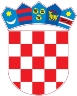 REPUBLIKA HRVATSKAKrapinsko-zagorska županijaUpravni odjel za prostorno uređenje, gradnju i zaštitu okolišaZabok KLASA: UP/I-361-03/20-01/000120URBROJ: 2140/01-08-5-20-0005Zabok, 12.06.2020.Predmet:  	Javni poziv za uvid u spis predmetaROBERT ČRNJEVIĆHR-49210 Zabok, MATIJE GUPCA 24A - dostavlja se Pozivamo Vas na uvid u spis predmeta u postupku izdavanja izmjena i dopuna građevinske dozvole zagrađenje građevine gospodarske namjene (proizvodno poslovna), 2.b skupine proizvodni pogon i skladištena postojećoj građevnoj čestici 9333/2 k.o. Zabok (Zabok).Uvid u spis predmeta može se izvršiti dana  23.06.2020 u 08:00 sati, na lokaciji – Zabok, Kumrovečka 6, Upravni odjel za prostorno uređenje, gradnju i zaštitu okoliša, sob br.12. Pozivu se može odazvati stranka osobno ili putem svoga opunomoćenika, a na uvid treba donijeti dokaz o svojstvu stranke u postupku. Izmjene i dopune građevinske dozvole može se izdati i ako se stranka ne odazove ovom pozivu.Stranka koja se odazove pozivu nadležnoga upravnog tijela za uvid, dužna je dokazati da ima svojstvo stranke.VIŠI REFERENT ZA PROSTORNO UREĐENJE I GRADNJUStjepan Vukić, ing.građ. DOSTAVITI:elektroničku ispravu putem elektroničkog sustava (https://dozvola.mgipu.hr)elektronička oglasna pločaovjereni ispis elektroničke isprave putem oglasne ploče ovog nadležnog tijelaispis elektroničke isprave u spis predmetaNA ZNANJE:elektroničku ispravu putem elektroničkog sustava (https://dozvola.mgipu.hr) –  ROBERT ČRNJEVIĆHR-49210 Zabok, MATIJE GUPCA 24A